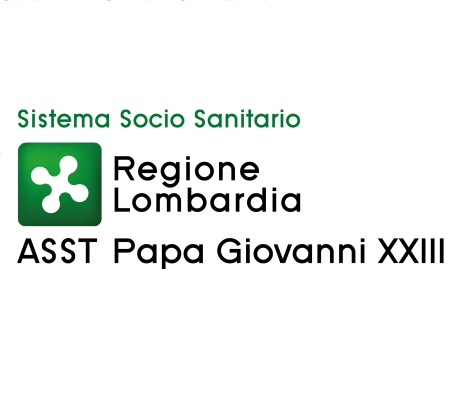 Politiche e gestione delle risorse umaneDirettore Angela ColicchioEsito procedura comparativa per l’assegnazione di una borsa di studio, dell’importo semestrale complessivo di € 6.000,00=, per attività di data manager – UOC Malattie infettive. (deliberazione n. 1473 dell’8.8.2019)Dr.ssa Claudia Pellegrinelli		unica candidata presente  